02.08.2016                                                         с.Грачевка                                              № 417 п                                 О внесении изменений в постановление администрации муниципального образования Грачевский район от 19.09.2014 № 569-пВ соответствии с Федеральным законом Российской Федерации «Об организации предоставления государственных и муниципальных услуг» от 07.07.2012 № 210-ФЗ, руководствуясь Уставом муниципального образования Грачевский район Оренбургской области: п о с т а н о в л я ю:Внести в постановление администрации муниципального образования Грачевский район Оренбургской области от 19.09.2014 № 569-п «Об утверждении реестра муниципальных (государственных) услуг (функций) муниципального образования Грачевский район» следующие изменения:- приложение к постановлению изложить в новой редакции согласно приложению к настоящему постановлению.2. Контроль за исполнением настоящего постановления возложить  на заместителя главы администрации по экономическому развитию, начальника отдела экономики - Сигидаева Ю.П.3.  Постановление вступает в силу со дня его подписания.Глава района                                                                                      С.А. Аверкиев      Разослано: отдел экономики, отдел образования, архив, отдел по управлению муниципальным имуществом, отдел культуры, отдел архитектуры и капитального строительства, отдел по работе с несовершеннолетними, опеке и попечительству, Харитоновой Е.П., ЗАГС, финансовый отдел                                                                                                                                                          Приложение к постановлению                                                                                                                                              администрации района                                                                                                                                               от   02.08.2016   № 417 п Реестр муниципальных (государственных) услуг (функций) Грачевского района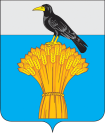 АДМИНИСТРАЦИЯ   МУНИЦИПАЛЬНОГО ОБРАЗОВАНИЯ             ГРАЧЕВСКИЙ  РАЙОН ОРЕНБУРГСКОЙ ОБЛАСТИ  	П О С Т А Н О В Л Е Н И Е	       №п./п.Наименование муниципальной (государственной) услуги (функции)НПА, закрепляющие муниципальную (государственную) услугу (функцию)Орган, предоставляющий (исполняющий) муниципальную услугу (функцию) Категории получателей результатов исполнения муниципальной(государственной) услуги (функции)Показатели непосредственного результата исполнения муниципальной услуги (функции) Показатели конечного эффекта исполнениямуниципальной услуги (функции) Примечание12345678Услуги в сфере образованияУслуги в сфере образованияУслуги в сфере образованияУслуги в сфере образованияУслуги в сфере образованияУслуги в сфере образованияУслуги в сфере образованияУслуги в сфере образования1Реализация основных общеобразовательных программ основного общего образования, среднего общего образования Пункт 11 ч.1 ст. 15 Федерального закона РФ от 06.10.2003г. №131-ФЗ «Об общих принципах организации местного самоуправления в РФ»;Федеральный закон РФ от 29.12.2012 г. № 273-ФЗ «Об образовании»;Пункт 14 ч. 1 ст.4 Устава муниципального образования Грачевский район принятого решением Совета депутатов 14 февраля 2014 № 275-рсОбщеобразовательные учрежденияНесовершеннолетние граждане в возрасте от 6 лет 6 месяцев до 18 летЗачисление в общеобразовательное учреждение Получение общедоступного и бесплатного начального общего, основного общего, среднего  общего образования по основным общеобразовательным программамУслуга предоставляется бесплатно2Реализация основных общеобразовательных программ дошкольного образования по обучению и содержанию воспитанниковПункт. 11 ч.1 ст. 15 Федерального закона РФ от 06.10.2003г. №131-ФЗ «Об общих принципах организации местного самоуправления в РФ»;Федеральный закон РФ от 29.12.2012 г. № 273-ФЗ «Об образовании»;Пункт 14 ч. 1 ст.4 Устава муниципального образования Грачевский район принятого решением Совета депутатов 14 февраля 2014 № 275-рсДошкольные образовательные организацииРодители (законные представители) ребенка в возрасте от 2 месяцев до 7 лет.Постановка детей на учет и зачисление в дошкольную организацию; предоставление общедоступного бесплатного дошкольного образования,  содержание детей (присмотр, уход) Получение общедоступного и бесплатного дошкольного образованияУслуга является частично платной.Плата взимается за присмотр и уход. 3Реализация дополнительных общеобразовательных программ п 11 ч.1 ст. 15 Федерального закона РФ от 06.10.2003г. №131 «Об общих принципах организации местного самоуправления в РФ». Федеральный закон РФ от 29.12.2012 г. № 273-ФЗ «Об образовании»;Пункт 14 ч. 1 ст.4 Устава муниципального образования Грачевский район принятого решением Совета депутатов 14 февраля 2014 № 275-рсОбразовательные учреждения дополнительного образованияНесовершеннолетние граждане в возрасте от 5 до 18 лет.Зачисление в образовательное учреждение дополнительного образованияПолучение  дополнительного образования  Услуга предоставляется бесплатно. Услуги в сфере архивного фондаУслуги в сфере архивного фондаУслуги в сфере архивного фондаУслуги в сфере архивного фондаУслуги в сфере архивного фондаУслуги в сфере архивного фондаУслуги в сфере архивного фондаУслуги в сфере архивного фонда4Выдача  архивных справок (тематических, социально-правового, имущественного, биографического и  генеалогического характера) по  заявлениям и  запросам юридических и  физических  лиц, в  том  числе  поступившим  из-за рубежаПункт 16 ч. 1 ст. 15  Федерального закона РФ от 06.10.2003 №131-ФЗ «Об общих принципах организации местного самоуправления в РФ»;Архивный отдел администрации района и архив документов по личному составу.Органы государственной власти, органы местного самоуправления,юридические  и физические  лицаНаличие  полной и понятной информации  о  местах, порядке и  сроках предоставления муниципальной услугиВыдача  архивных  справок, архивных  выписок, архивных копий.Услуга предоставляется бесплатно.5Организация хранения, комплектования, учета архивных документов.Пункт 16 ч. 1ст. 15 Федерального закона РФ от 06.10.20003г. №131-ФЗ «Об общих принципах организации местного самоуправления в РФ»;Пункт 1 части 3 статьи 4 Федерального закона от 22 октября 2004 года № 125-ФЗ «Об архивном деле в Российской Федерации»;Пункт 19 ч.1 ст. 4 Устава муниципального образования Грачевский район принятого решением Совета депутатов 14 февраля 2014 № 275-рсАрхивный отдел администрации района и архив документов по личному составу.Тридцать семь организаций, предприятий, учреждений Грачевского района.Прием документов на постоянное хранение.Созданы условия для хранения документов архивного фонда.Услуга предоставляется бесплатно.6Оказание методической и практической помощи представителям организаций, предприятий по ведению архивного дела.Пункт 16 ч. 1ст. 15 Федерального закона РФ от 06.10.20003г. №131-ФЗ «Об общих принципах организации местного самоуправления в РФ»;Пункт 1 части 3 статьи 4 Федерального закона от 22 октября 2004 года № 125-ФЗ «Об архивном деле в Российской Федерации»;Пункт 19 ч.1 ст. 4 Устава муниципального образования Грачевский район принятого решением Совета депутатов 14 февраля 2014 № 275-рс.Архивный отдел администрации района и архив документов по личному составу.Органы государственной власти, местного самоуправления; организации и общественные объединения; юридические и физические лица.Консультация, семинары, методические разработки.Формирование ведомственного архива предусмотренным действующим законодательством для сдачи документов для постоянного хранения.Услуга предоставляется бесплатно.3 Услуги в сфере имущественных отношений.3 Услуги в сфере имущественных отношений.3 Услуги в сфере имущественных отношений.3 Услуги в сфере имущественных отношений.3 Услуги в сфере имущественных отношений.3 Услуги в сфере имущественных отношений.3 Услуги в сфере имущественных отношений.3 Услуги в сфере имущественных отношений.7Выдача разрешений на установку рекламной конструкции на территории муниципального образования Грачевский район  Оренбургской области, аннулирование таких разрешений. Пункт 15.1 ч 1 ст. 15 Федерального закона  РФ от 06.10.2003г. №131-ФЗ «Об общих принципах организации местного самоуправления в РФ».Пункт 18 ч 1 ст 4 Устава муниципального образования Грачевский район принятого решением Совета депутатов 14 февраля 2014 № 275-рс Решение совета депутатов муниципального образования Грачевский район от 21.09.2012 № 166-рс «Об утверждении «Положения о порядке подготовки и выдачи разрешений на установку и эксплуатацию рекламных конструкций» и «Порядок проведения торгов на право заключения договора на установку и эксплуатацию рекламных конструкций на территории муниципального образования Грачевский район»Отдел по управлению муниципальным имуществом администрации района.Юридические и физические лица.Выдача разрешения на установку рекламной конструкции или ее демонтаж.Установка рекламной конструкции или ее демонтаж.Уплачивается государственная пошлина8Предоставление информации об объектах недвижимого имущества, находящегося в муниципальной собственности и предназначенных для сдачи в аренду.Решение совета депутатов муниципального образования Грачевский район от 21.09.2012 № 165-рс «Об утверждении «Положения о порядке предоставления в аренду имущества, находящегося в собственности муниципального образования Грачевский район Оренбургской области»Решение совета депутатов муниципального образования Грачевский район от 04.03.2011 № 52-рс «Об утверждении Положения «О порядке управления и распоряжения имуществом, находящимся в муниципальной собственности муниципального образования Грачевский район Оренбургской области»Отдел по управлению муниципальным имуществом администрации района.Юридические и физические лица.Выписка из перечня муниципальной собственности МО Грачевский район.Предоставление информацииУслуга предоставляется бесплатно.4 Услуги  в сфере культуры4 Услуги  в сфере культуры4 Услуги  в сфере культуры4 Услуги  в сфере культуры4 Услуги  в сфере культуры4 Услуги  в сфере культуры4 Услуги  в сфере культуры4 Услуги  в сфере культуры9Библиотечное, библиографическое и информационное обслуживание пользователей библиотекиПункт 19 ч. 1 ст. 15 Федерального закона РФ от 06.10.2003г. № 131-ФЗ «Об общих принципах организации местного самоуправления в РФ»Пункт 1.2 ч 1 Решения Совета депутатов МО Грачевский район от 26.01.2011 г № 41-рс «О принятии к осуществлению части полномочий по вопросам местного значения сельских поселений, входящих в состав муниципального образования Грачевский район.Ст. 40 Закона РФ «Основы законодательства Российской Федерации о культуре» от 09.10.1992г. № 3612-1 (в ред. Федерального закона от 23.07.2008 № 160-ФЗ).Ст. 15 п 2 Федерального закона РФ «О библиотечном деле» от 29.12.1994г. № 78-ФЗ (в ред. Федерального закона от 27.10.2008г. № 183-ФЗ)Ст. 4 Закона Оренбургской области от 03 марта 2006г. № 3129/545-Ш-ОЗ «О библиотечном деле в Оренбургской области».Решение Совета Депутатов МО Грачёвский район № 284-рс. от 14 11.2008г.«Об организации библиотечного обслуживания населения, комплектования библиотечных фондов, библиотек МО ГрачёвскийМуниципальное бюджетное учреждение культуры «Межпоселенческая централизованная библиотечная система Грачевского района» (МБУК МЦБС)физические лица, юридические лицапредоставляется в форме выдачи документов, выполнения информационных запросов пользователей, предоставления мест в читальных залах, предоставление информационно-библиографических услуг, предоставление доступа читателей к правовым базам данных, библиотечному каталогу.исполнение услуги по библиотечно-информационному обслуживанию населения. Удовлетворение читательского спроса и привитие навыков информационной культуры.услуга предоставляется бесплатно. 10Публичный показ музейных предметов, музейных коллекцийПункт 1 ч 1 ст 15.1 Федерального закона № 131-ФЗ «Об общих принципах организации местного самоуправления в Российской Федерации» от 06.10.2003г.Ст 6 ст 35 Федерального закона РФ «О музейном фонде Российской Федерации и музеях в Российской Федерации» от 24.04.1996г. № 54-ФЗ (ред. Федерального закона от 25.07.2008г. № 160-ФЗ).Федеральный закон от 26.05.1996 54-ФЗ О Музейном фонде Российской Федерации и о музеях в Российской Федерации,Закон от 09.10.1992 3612-1 Основы законодательства Российской Федерации о культуре. Закон Оренбургской области от 6 июля 2009 года № 3041/666-IV-ОЗ «Омузейном деле в Оренбургской области».Муниципальное бюджетное учреждение культуры «Народный музей Грачевского района» (МБУК «Народный музей»)физические лицаПредоставляется в форме экскурсионного обслуживания; доступа к музейному фонду;Образовательных музейных программ;Формирования, организации и сохранения музейного фонда.Доступ граждан к культурным ценностям, находящимся в фондах музея.Услуга предоставляется на платной основе11Показ концертов и концертных программПункт 19.1 ч 1 ст 15, Федерального закона № 131-ФЗ «Об общих принципах организации местного самоуправления в Российской Федерации» от 06.10.2003г.Пункт 1.3 ч 1 Решения Совета депутатов МО Грачевский район от 26.01.2011г. № 41-рс «О принятии к осуществлению части полномочий по вопросам местного значения сельских поселений, входящих в состав муниципального образования Грачевский район.Постановление от 26.06.1995 609 «Об утверждении Положения об основах хозяйственной деятельности и финансирования организаций культуры и искусства»,Закон от 09.10.1992 3612-1 Основы законодательства Российской Федерации о культуреРешение Совета Депутатов МО  Грачёвского района № 283 –рс 14.11.2008 г. Об утверждении положения «Осоздании условий для обеспечения  поселений, входящих в состав МО «Грачёвский район», услугами по организации досуга и услугами   организаций учреждений  культуры»Муниципальное бюджетное учреждение культуры «Централизованная клубная система Грачевского района» (МБУК ЦКС)физические лицаПредоставляется в форме организации концертных постановок; проведения массовых мероприятий культурной направленности;Обеспечения услугами культуры организаций и учреждений района;Организации занятий в клубных формированиях;Проведения мероприятий по поддержке и развитию местного традиционного народного художественного творчества.  Исполнение услуги по организации досуга и условий для массового отдыха. Услуга предоставляется на платной основе12Реализация дополнительных предпрофессиональных программ в области искусствФедеральный закон № 131-ФЗ «Об общих принципах организации местного самоуправления в Российской Федерации» от 06.10.2003г.;Федеральный закон РФ от 29.12.2012 г. № 273-ФЗ «Об образовании»;Закон Оренбургской области от 6 сентября 2013 года №1698/506-V-ОЗ «Об образовании в Оренбургской области».Муниципальное бюджетное учреждение дополнительного образования «Детская школа искусств» Грачевского района (МБУ ДО «ДШИ»)Физические лицаИсполняется в форме предоставления дополнительного образования в сфере культуры и искусства по очной форме по выбранному виду искусства, уровню обучения;Проведения учебных концертов, конкурсов, фестивалей по направлениям дополнительного образования.Исполнение услуги по представлению дополнительного образования в сфере культуры и искусстваУслуга предоставляется бесплатно.5 Услуги в сфере строительства5 Услуги в сфере строительства5 Услуги в сфере строительства5 Услуги в сфере строительства5 Услуги в сфере строительства5 Услуги в сфере строительства5 Услуги в сфере строительства5 Услуги в сфере строительства13Выдача разрешений на строительство объектов капитального строительства.Пункт 1.11 ч 1 Решения совета депутатов Грачевского района № 41-рс от 26.01.2011г. «О принятии к осуществлению части полномочий по вопросам местного значения сельских поселений, входящих в состав муниципального образования Грачевский район.Соглашение о передаче полномочий сельскими поселениями в соответствии с Федеральным законом от 06.10.2003г. № 131-ФЗ «Об общих принципах организации местного самоуправления в Российской Федерации»Пункт 5 ч 1 ст 8 Градостроительного кодекса РФ.Отдел архитектуры и капитального строительстваЮридические и физические лица.Выдача разрешения на строительство.Отказ о выдаче разрешения на строительство.Регулирование архитектурной и градостроительной деятельности  на территории муниципального образования Грачевский район. Услуга предоставляется бесплатно.14Выдача разрешений на ввод объекта  в эксплуатациюПункт 1.11 ч 1 Решения совета депутатов Грачевского района № 41-рс от 26.01.2011г. «О принятии к осуществлению части полномочий по вопросам местного значения сельских поселений, входящих в состав муниципального образования Грачевский район.Соглашение о передаче полномочий сельскими поселениями в соответствии с Федеральным законом от 06.10.2003г. № 131- ФЗ «Об общих принципах организации местного самоуправления в Российской Федерации».Пункт 5 ч 1 ст 8 Градостроительного кодекса РФ.Отдел архитектуры и капитального строительстваЮридические и физические лица.Выдача разрешения на ввод объектов в эксплуатацию.Отказ в выдаче разрешения на ввод объектов в эксплуатацию.Регулирование архитектурной и градостроительной деятельности на территории муниципального образования Грачевский район.Услуга предоставляется бесплатно.15Выдача градостроительных планов земельных участковПункт 1.11 ч 1 Решения совета депутатов Грачевского района № 41-рс от 26.01.2011г. «О принятии к осуществлению части полномочий по вопросам местного значения сельских поселений, входящих в состав муниципального образования Грачевский район.Соглашение о передаче полномочий сельскими поселениями в соответствии с Федеральным законом от 06.10.2003г. № 131- ФЗ «Об общих принципах организации местного самоуправления в Российской Федерации».Пункт 5 ч 1 ст 8 Градостроительного кодекса РФ.Отдел архитектуры и капитального строительстваЮридические и физические лица.Выдача градостроительного плана земельного участка.Отказ в выдаче градостроительного плана земельного участка.Регулирование архитектурной и градостроительной деятельности на территории муниципального образования Грачевский район. Услуга предоставляется бесплатно.16Прием заявлений и выдача документов о согласовании переустройства и (или) перепланировки жилого помещенияПункт 1.11 ч 1 Решения совета депутатов Грачевского района № 41-рс от 26.01.2011г. «О принятии к осуществлению части полномочий по вопросам местного значения сельских поселений, входящих в состав муниципального образования Грачевский район.Соглашение о передаче полномочий сельскими поселениями в соответствии с Федеральным законом от 06.10.2003г. № 131-ФЗ «Об общих принципах организации местного самоуправления в Российской Федерации»Пункт 7, п. 9.1 ч 1 ст 14 Жилищного кодекса.Отдел архитектуры и капитального строительстваЮридические и физические лица.Выдача или отказ документов о согласовании и (или) перепланировки жилого помещения.Обеспечение безопасных условий проживания граждан и контроль над соблюдением правил и норм технической эксплуатации жилищного фонда на территории Грачевского района.Услуга предоставляется бесплатно.17Принятие документов, а также выдача решений о переводе или об отказе в переводе жилого помещения в нежилое или нежилого помещения в жилое помещениеПункт 1.11 ч 1 Решения совета депутатов Грачевского района № 41-рс от 26.01.2011г. «О принятии к осуществлению части полномочий по вопросам местного значения сельских поселений, входящих в состав муниципального образования Грачевский район.Соглашение о передаче полномочий сельскими поселениями в соответствии с Федеральным законом от 06.10.2003г. № 131-ФЗ «Об общих принципах организации местного самоуправления в Российской Федерации»Пункт 3 ч 1 ст 14 Жилищного кодекса РФ.Отдел архитектуры и капитального строительстваЮридические и физические лица.Выдача или отказ документов о решении перевода жилого помещения в нежилое помещение или нежилого помещения в жилое помещение. Обеспечение безопасных условий проживания граждан и контроль над соблюдением  правил и норм технической эксплуатации жилищного фонда на территории Грачевского района.Услуга предоставляется бесплатно.6 Услуги в сфере регулирования цен (тарифов) на товары (услуги)6 Услуги в сфере регулирования цен (тарифов) на товары (услуги)6 Услуги в сфере регулирования цен (тарифов) на товары (услуги)6 Услуги в сфере регулирования цен (тарифов) на товары (услуги)6 Услуги в сфере регулирования цен (тарифов) на товары (услуги)6 Услуги в сфере регулирования цен (тарифов) на товары (услуги)6 Услуги в сфере регулирования цен (тарифов) на товары (услуги)6 Услуги в сфере регулирования цен (тарифов) на товары (услуги)18Утверждение цен и тарифов на платные услуги, оказываемые муниципальными предприятиями и учреждениями.Пункт 4 ч 1 ст 6 Решения совета депутатов Грачевского района № 47-рс от 04.03.2011г. «О принятии к осуществлению части полномочий по вопросам местного значения сельских поселений, входящих в состав  муниципального образования Грачевский район.Отдел экономикиМуниципальные предприятия, организации, учреждения.Обеспечение контроля за ценообразованием на платные услуги, оказываемые муниципальным предприятиями, учреждениями, организациями.Социальная защита населения районаУслуга предоставляется бесплатно.7 Услуги в сфере развития малого и среднего предпринимательства.7 Услуги в сфере развития малого и среднего предпринимательства.7 Услуги в сфере развития малого и среднего предпринимательства.7 Услуги в сфере развития малого и среднего предпринимательства.7 Услуги в сфере развития малого и среднего предпринимательства.7 Услуги в сфере развития малого и среднего предпринимательства.7 Услуги в сфере развития малого и среднего предпринимательства.7 Услуги в сфере развития малого и среднего предпринимательства.19Выдача разрешений на право организации розничного рынкаПункт 25 ч 1 ст 15 Федерального закона РФ от 06.10.2003г. №131-ФЗ «Об общих принципах организации местного самоуправления в РФ»Статья 11 ФЗ от 24 июня 2007г №209-ФЗ «О развитии малого и среднего предпринимательства а Российской Федерации»Отдел экономики Субъекты малого предпринимательстваВыдача разрешения на организацию розничного рынкаСамозанятость населения, увеличение количества торговых и рабочих мест на территории муниципального образования.Услуга предоставляется бесплатно.20Выдача свидетельств о внесении торговых объектов в торговый реестрПункт 25 ч1 ст 15 Федерального закона РФ от 06.10.2003г. №131-ФЗ «Об общих принципах организации местного самоуправления в РФ»Закон Оренбургской области от 04.03.2011 г. № 4325/1014-IV-ОЗ «О принципах организации торговой деятельности в Оренбургской области»Пункт 30 ч 1 ст 4 Устава муниципального образования Грачевский район принятого решением Совета депутатов 14 февраля 2014 № 275-рсОтдел экономики Субъекты предпринимательства (юридические и физические лица)Получение свидетельства о внесении в торговый реестр.Обеспечение достоверной информации о количестве субъектов предпринимательства на территории муниципального образования.Услуга предоставляется бесплатно.8 Услуги в сфере жилищных программ8 Услуги в сфере жилищных программ8 Услуги в сфере жилищных программ8 Услуги в сфере жилищных программ8 Услуги в сфере жилищных программ8 Услуги в сфере жилищных программ8 Услуги в сфере жилищных программ8 Услуги в сфере жилищных программ21Обеспечение жильем молодых семей в Оренбургской области на 2014-2020 годы Конституция Российской ФедерацииПодпрограмма "Обеспечение жильем молодых семей в Оренбургской области на 2014-2020 годы " государственной программы «Стимулирование развития жилищного строительства в Оренбургской области в 2014 – 2020 годах» от 30 августа 2013 г. N 737-ппФедеральным законом от 06.10.2003 N 131-ФЗ "Об общих принципах организации местного самоуправления в Российской Федерации"Администрация Грачевского районамолодая семья, состоящая из супругов без детей, из супругов с одним и более детей, из одного родителя и одного и более детей (неполная семья), при этом возраст супругов или родителя в неполной семье не превышает 35 летвыдача свидетельства о праве на получение социальной выплаты на приобретение (строительство) жилья;отказ в выдаче свидетельства о праве на получение социальной выплаты на приобретение (строительство) жилья;Получение либо отказ в получении свидетельства на получение социальной выплаты на приобретение (строительство) жильяУслуга предоставляется бесплатно.9 ЗАГС9 ЗАГС9 ЗАГС9 ЗАГС9 ЗАГС9 ЗАГС9 ЗАГС9 ЗАГС22Государственная регистрация актов гражданского состояния органами, осуществляющими государственную регистрацию актов гражданского состояния на территории РФФедеральный закон от 15.11.1997 № 143-ФЗ «Об актах гражданского состояния»Гражданский кодекс Российской ФедерацииСемейный кодекс Российской ФедерацииОтдел записи актов гражданского состояния Грачевского района-граждане Российской Федерации;-иностранные граждане; -лица без гражданства;1)выдача заявителю свидетельства о государственной регистрации акта гражданского состояния2) выдача заявителю повторного свидетельства (справки) о государственной регистрации акта гражданского состояния3)выдача заявителю нового свидетельства (справки) о государственной регистрации акта гражданского состояния4) выдача заявителю соответствующего свидетельства о государственной регистрации акта гражданского состояния;5)  аннулирование записи акта гражданского состояния.Выдача свидетельствУслуга предоставляется платно10 Муниципальная функция10 Муниципальная функция10 Муниципальная функция10 Муниципальная функция10 Муниципальная функция10 Муниципальная функция10 Муниципальная функция10 Муниципальная функция23Осуществление ведомственного контроля в сфере закупок для обеспечения муниципальных нуждБюджетный кодекс Российской ФедерацииФедеральный закон РФ от 05.04.2013 г. № 44-ФЗ «О контрактной системе в сфере закупок товаров, работ, услуг для обеспечения государственных и муниципальных нужд»  Постановление Правительства Российской Федерации от 10.02.2014 г. № 89 «Об утверждении правил осуществления ведомственного контроля в сфере закупок для обеспечения федеральных нужд»Администрация Грачевского районаПодведомственные организации администрации Грачевского районаАкт проверкиСоблюдение (не соблюдение) законодательства РФ и иных нормативных правовых актов о контрактной системе в сфере закупокБесплатно 